Marking Guide Question 1 (a) N2O4    2NO2  [2]Initial concentration=0.625 mol/dm3Equilibrium concentration=0.625-0.075 =0.55*2N2O4       2NO2O.O75mol/dm3  1.10 mol/dm3                                                                                                                                                                                                           [3](b) KC= [NO2]                                                   [1]            [N2O4]KC=(1.10)2      0.075KC=1.21     0.075KC=16.13mol/dm3                                                                                                                                                                                                                                            [2](c)Kc for the backward reaction, find the reciprocal of the forward reaction  1/16.13  =0.062mol/dm3                    (d)calculate the Kp for the reactionKp=Kc(RT)n                                                                                                                                                                    [2]Kp=16.13 ×8.31 ×300      =40212.09 J/dm3Question 2(a) liquids have a fixed volume -liquids have no fixed shape-liquids are non- compressible                                                                                                                                 [3](b) when the liquid molecules gain energy they become mobile as a result they are able to overcome the attractive forces and they are lost.                                                                                                                         [3](c)(i)mercury, water, benzene                                                                                                                                [3]      (ii)mercury will have the highest boiling point.  This is because in mercury the amount of heat needed to break the forces of attraction is high                                                                                                                [3](d)(i)the speed will be the same because the temperature is constant                                                           [1](ii)the rate of collision will increase because the volume has been increased                                               [2]ANSWERS TO QUESTION 3(a) Number of electrons in outer shells(b)(i)Readiness or ability of an atom to accept electrons.    (ii)(a) B          (b)-more electronegative               -more number of electrons in the outermost shells.               -bigger atom.(c)(i)Group I have low melting and boiling points compared to group II        Group I are soft metals than group II        Group I are silvery and group II are white   (ii)- M2CO3 -NCO3(iii) M is more stable than N and they do not easily decompose on heating.     NCO3→NO + 	CO2 while M2CO3 does not decompose(d)(i) is a reaction where a forward and backward reaction take place at the same time.ANSWERS TO QUESTION 5(a)(i) Al and S     (ii) Same number of shells(b)(i) S      (ii)It increase the radius for an extra electron to have enough room for electron spin.(c)(i) K-    (ii)It needs a lot of energy to release an extra electron from the third shell.          It has a stable structure like that of a noble gas.(d)(i)24g of Mg→6×1023 atoms         3g→xX=7.5×1022atoms(ii)32g of O→6×1023atoms     4g→xX=7.5×1022atoms(iii)0.015×6×1023=9×1021atoms(e)(i)2 ions    (ii)27×2=54          32×3=96          16×12=192                     342=0.0096gANSWERS TO QUESTION 6(a) An acid is an electron-pair acceptor.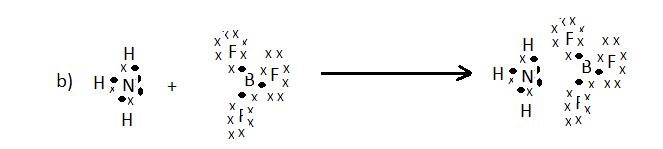 (c)C6H5COOH→C6H5COO- + H+     [H+]=√Ka×[C6H5COOH]     [H+]=7.937×10-3mol/dm3                                                                                                             [3] pH= -log[H+]     =2.1                                                                                                         [2](d) pOH= -log√Kb×[NH3]              =-log√1.7×10-5×0.1   pOH=2.88pH=14-pOH      14-2.88=11.12(e)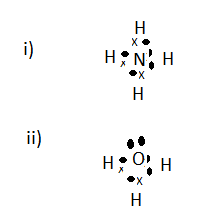 ANSWERS TO QUESTION 7(a)(i)(1×2)+(-2×7)+2Cr=0       Cr=+6     (ii) (-1×3)×Sb=-3     Sb=0(b) MnO4-→MnO      N2H4→N23H2O+MnO4-→MnO+6OH- 4OH-+ N2H4→N2 +4H2O3H2O+MnO4-+5e-→MnO+6OH-                            ×44OH-+N2H4→N2+4H2O+4e-                                    ×54MnO4-+5N2H4→4MnO+5N2+8H2O+4OH-(c)Cu +H++NO3-→Cu2++2NO-3+H2O+ NO   Cu→Cu2+NO-3→NOCu→Cu2+4H++ NO-3→NO+2H2O3Cu→3Cu2++6e6e+8H++NO-3→2NO+H2O3Cu+2NO-3+8H+→3Cu2++2NO+ H2O(d) 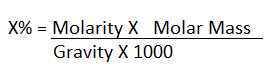 x/100=10.8×36.5/1.19×1000x=33.1%ANSWERS TO QUESTION 8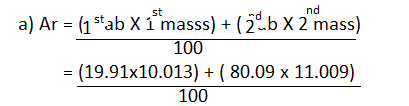                 =10.811 of natural boron(b)mass of C=1.33g of C,mass of H=0.22g of H,mass of oxygen=0.45g of O      C                        H                                                  O  1.33/12             0.22/1                                          0.45/16C=4,H=7 and O=1Empirical formula C4H7O(c)mass of C=0.75g, mass of hydrogen=2.75-0.75=2.0g of H                                             [2]C                                                                                              H0.75/12=0.0625/0.0625=1                                 2.0/1=2/0.0625=32                                   [1]Empirical formula CH32Molecular formula=empirical formula × n                                                                                                           n=molar mass/empirical=88/44=2                                  =(CH32)n                                  =(CH32)2                                   =C2H64 (d)(i) K+ has greater nuclear attraction parent atom K causing shrinkage in the size of K+ as compared to K.(ii)Cl- has more attraction cloud causing it to bulge than Cl.(e)(i)NH4+=10 electrons     (ii)[(NH3)4Na]+